The Jungle BookWe had a surprise visit from a theatrical company who performed The Jungle Book. We really enjoyed watching it and joining in with the songs.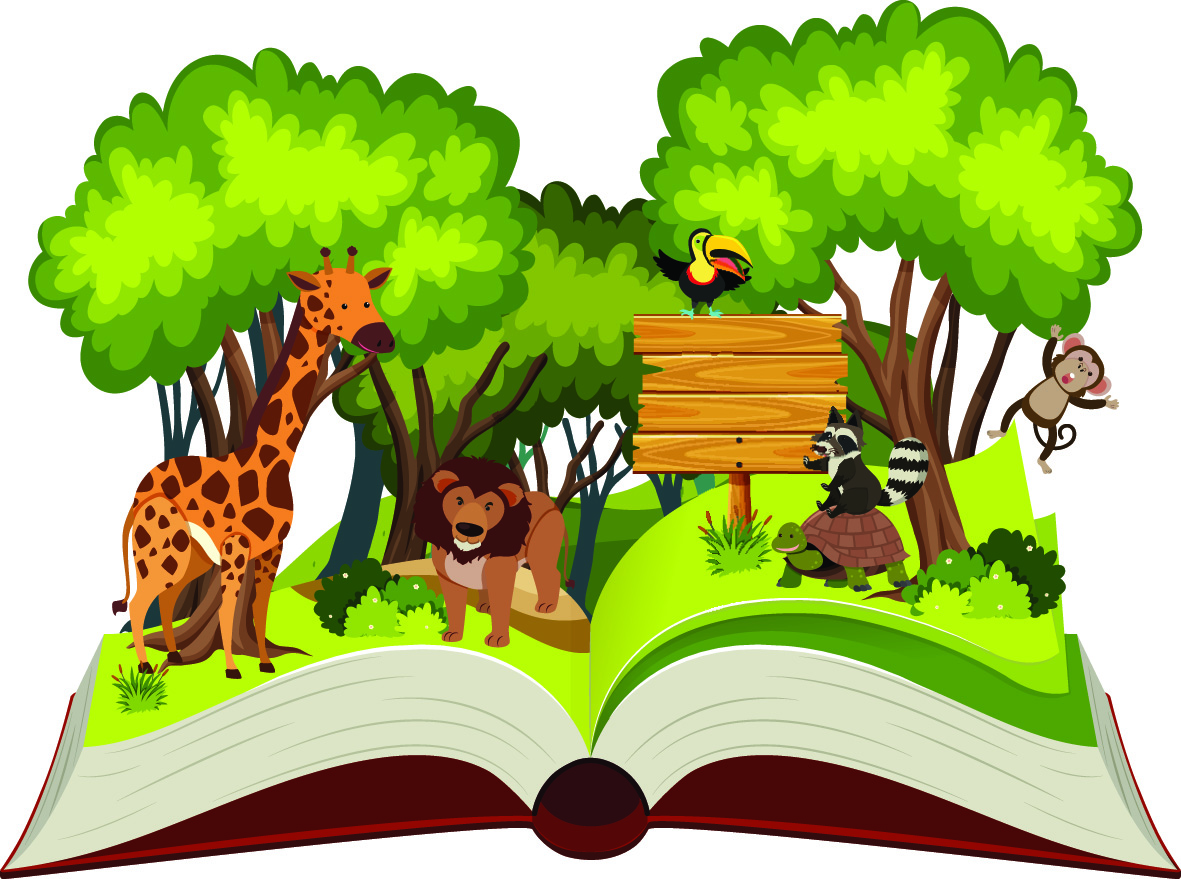 